KSDP/PS/F-EQ/2022-23                                                                                                         01.03.2023 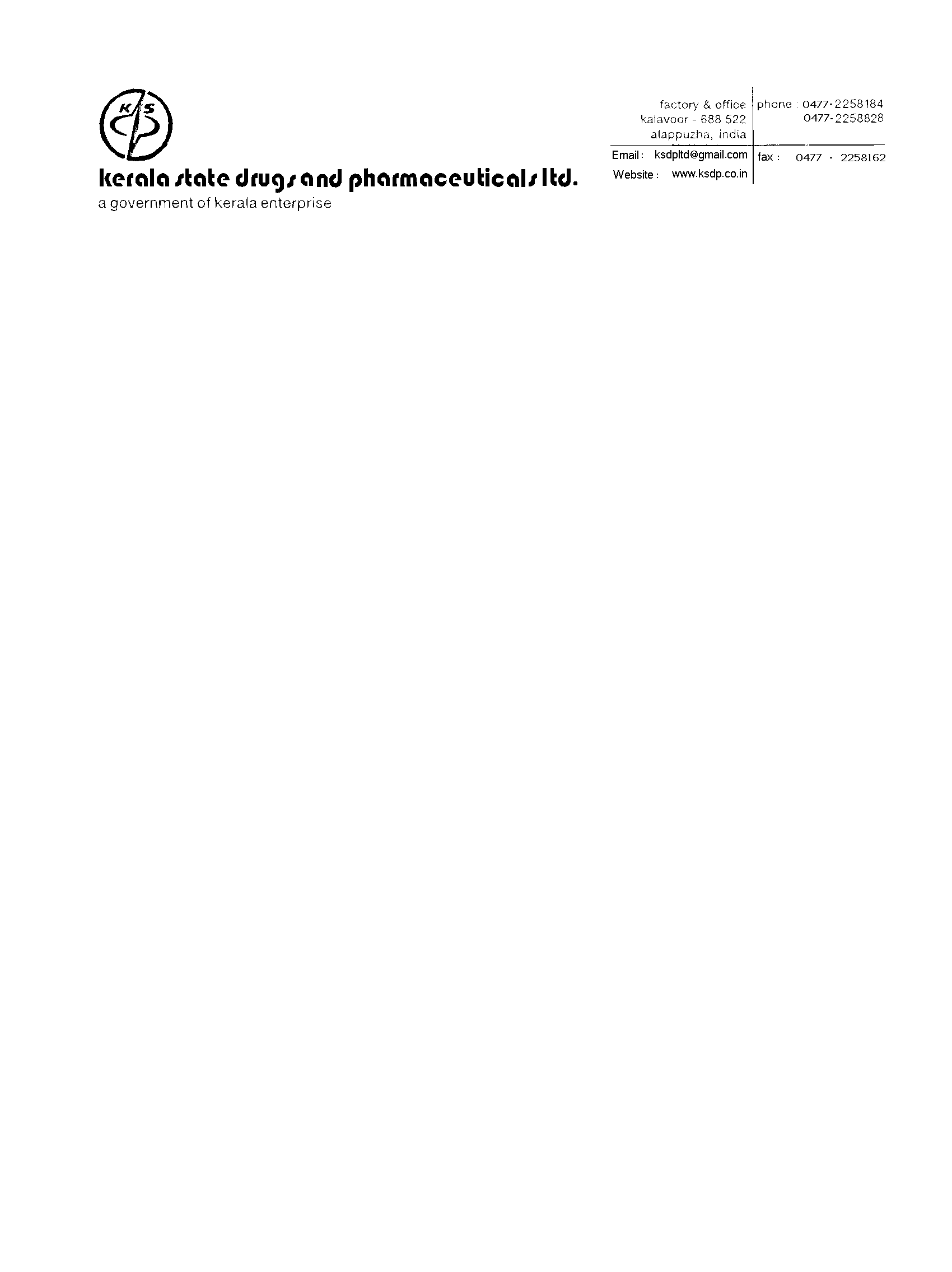 NOTICE INVITING EMAIL QUOTATION FOR THE SUPPLY OF FOLLOWING MICROBIOLOGY ITEMSWe are inviting E-mail quotation for the Supply of following microbiology items. As per specification on F.O.R. Destination  Basis  to  our  Factory  Site  at  Kalavoor, Alappuzha, Kerala  State.Tenders should be submitted strictly as per the Proforma give below on your letter head:-Offer validity*: Minimum 7 days offer validity from the date of closure of bid submission. Quotation received with offer validity less than 7 days from the date of closure of bid submission will be entirely rejected.Terms of Payment : After 30 Days from the Receipt of the Material with Documents against  QC Approval, through ‘On Line’ Bank Account Transfer.Payment: E-PaymentDelivery: Immediately after the Award of Purchase Order.Please send your Lowest offers of the item to our e-mail ksdptender@gmail.com before 11.00 AM, 04/03/2023.The Quotation should be submitted through a password protected excel sheet. Please share your password to our email ksdptender@gmail.com@12.00 PM, 04.03.2023.HOD Purchase                              Sl.NoItem DescriptionQuantity1Tubes - Round bottom with PP screw cap and liner,150ml capacity, outer dia: 38mm length 200mm (Code: 9900018)100 Nos2Microbac forte - Surface disinfectant5 Ltr3SIM Medium, Himedia M 181, 500g1 No4Sterile syringe, 5ml, Dispovan (100 Nos/Pack)3 Pack5Sterile gloves 7.5”, Armous, Powder free (50 pair/Pack)5 Pack6Aluminium foil (Length 59m, width 30cm, thickness 10.5microns, wt 500g)25 NosSI.NoName of ItemsMakeUnit RateGST %Freight Rs if anyOffer validity*Remarks